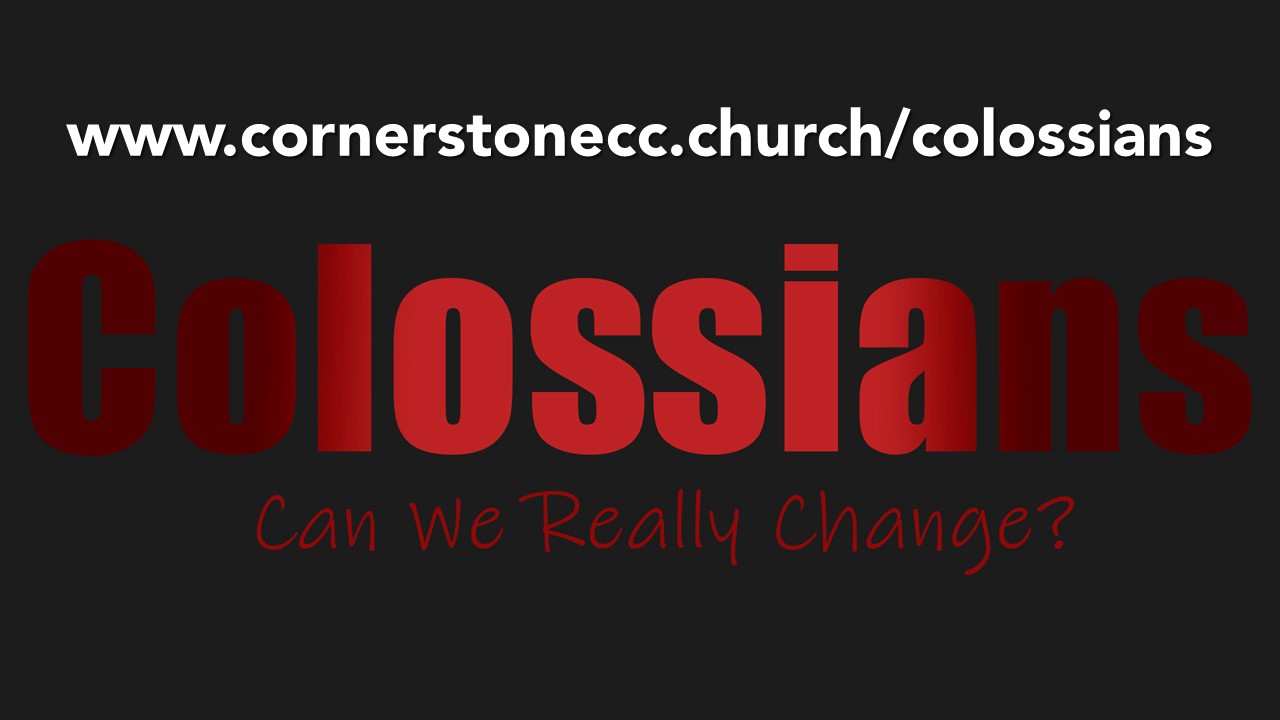 As you read: Underline nouns; double underline verbs; circle descriptive words; make a list of the key words.  The most important things may be the ______________________ to change. How we ___________________________________ (v.5)How we ___________________________________ (v.6)How we ___________________________________ (v.2)CHANGE ALWAYS HAS A _______________________________________________Group & Personal Study GuideWhat stood out to you from the Sunday message? What have you learned about change so far through this study?Colossians 4:3-4Do you pray for others to hear and believe the gospel? If yes, how do you pray? If no, how can you start? Who around you needs to clearly hear about the mystery of Christ? What keeps you from talking about your faith with others?Colossians 4:5-6How can your actions limit conversations about your faith?How can your actions lead to conversations about your faith?What do you think it means to “make the most of every opportunity?” How often do you have conversations about your faith with people who do not believe in Jesus? How can you create more opportunities to talk about your faith?Does fear of not having the right answer keep you from talking about your faith? How can you be better ready to answer everyone?Colossians 4:2What makes prayer difficult for you? Talk about how you pray.How much time do you devote to prayer? What do you see God doing around you? What are you thankful for?________________________________________________________________________________________________Challenge: Read Colossians 4:7-18. What do these verses say to you about the relationships in the early church? Assess your relationships with the people inside your church? Read verse 12. Who are you praying for in this way. What needs to change in your relationships with God and others? Part 6: Last Change                                                Colossians 4:2-6Additional Resources:www.cornerstonecc.church/colossiansTry our parent guides: www.cornerstonekids.churchTHANK YOU FOR YOUR GENEROSITY!!!Your giving provides ministry that changes lives. See all the numbers...http://www.cornerstonecc.church/numbers THANK YOU FOR YOUR GENEROSITY!!!Your giving provides ministry that changes lives. See all the numbers...http://www.cornerstonecc.church/numbers Give Online: www.cornerstonecc.church/give       Mobile Giving: Text “GIVECCC” to 77977 (Msg & DataGive Online: www.cornerstonecc.church/give       Mobile Giving: Text “GIVECCC” to 77977 (Msg & Data